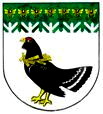 от 18 декабря 2020 года № 511О внесение изменений в муниципальную программу «Развитие коммунальной, жилищной, дорожной инфраструктуры, строительства, охраны окружающей среды и обеспечения безопасности и жизнедеятельности населения в Мари-Турекском муниципальном районе на 2017-2025 годы» Администрация Мари-Турекского муниципального района Республики Марий Эл п о с т а н о в л я е т:1. Внести в муниципальную программу «Развитие коммунальной, жилищной, дорожной  инфраструктуры, строительства, охраны окружающей среды и обеспечения безопасности и жизнедеятельности населения в Мари- Турекском муниципальном районе» на 2017-2025 годы», утвержденную постановлением администрации Мари-Турекского муниципального района от 28 апреля 2020 года № 174 следующее изменение:1.1. Раздел Паспорта муниципальной программы «Объемы финансирования Программы» изложить в новой редакции:1.2. Приложение к муниципальной программе № 4 «Ресурсное обеспечение реализации муниципальной программы» изложить в новой редакции (прилагается);1.3. Приложение к муниципальной программе № 6 «План реализации муниципальной программы» изложить в новой редакции (прилагается);2. Разместить настоящее постановление на официальном сайте Мари-Турекского муниципального района в информационно-телекоммуникационной сети «Интернет».3. Контроль за исполнением настоящего постановления возложить на первого заместителя главы администрации Мари-Турекского муниципального района Зыкова А.С. Глава администрации     Мари-Турекскогомуниципального района                                                   С.Ю.РешетовМАРИЙ ЭЛ РЕСПУБЛИКЫНМАРИЙ ТУРЕК МУНИЦИПАЛЬНЫЙ РАЙОНЫНАДМИНИСТРАЦИЙЖЕАДМИНИСТРАЦИЯМАРИ-ТУРЕКСКОГО МУНИЦИПАЛЬНОГО РАЙОНАРЕСПУБЛИКИ МАРИЙ ЭЛАДМИНИСТРАЦИЯМАРИ-ТУРЕКСКОГО МУНИЦИПАЛЬНОГО РАЙОНАРЕСПУБЛИКИ МАРИЙ ЭЛПУНЧАЛПОСТАНОВЛЕНИЕПОСТАНОВЛЕНИЕОбъемы финансирования  Программы-Общий объем финансирования Программы составляет 549 352,74 тыс. рублей за счет средств муниципального бюджета Мари-Турекского муниципального района, в том числе:2017 год – 14552,74 тыс. рублей2018 год – 8452,8  тыс. рублей2019 год – 106783,9 тыс. рублей2020 год –87399,7 тыс.рублей2021 год – 45276,5 тыс. рублей2022 год – 60181,7 тыс. рублей2023 год – 75603,8 тыс. рублей2024 год – 75550,8 тыс. рублей2025 год – 75550,8 тыс. рублей.Объемы бюджетных ассигнований уточняются ежегодно при формировании бюджета Мари-Турекского муниципального района на очередной финансовый год и плановый период